      Azərbaycan Respublikasının                                                 Permanent Mission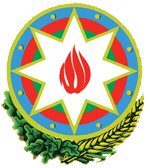            Cenevrədəki BMT Bölməsi                                          of the Republic of Azerbaijanvə digər beynəlxalq təşkilatlar yanında                                    to the UN Office and other               Daimi Nümayəndəliyi                                        International Organizations in Geneva       _______________________________________________________________________________  237 Route des Fayards, CH-1290 Versoix, Switzerland  Tel: +41 (22) 9011815   Fax: +41 (22) 9011844  E-mail: geneva@mission.mfa.gov.az  Web: www.geneva.mfa.gov.az		             		 Check against delivery34th session of the UPR Working GroupUPR of FijiStatementdelivered by Marziyya Vakilova-Mardaliyeva, Second secretary of the Permanent Mission of the Republic of Azerbaijan to the UN Office and other International Organizations in Geneva6 November 2019Mr. President, Azerbaijan welcomes the delegation of Fiji and thanks this delegation for the presentation of its national report.We commend Fiji for ratifying all core human rights treaties and for pledging to develop its national mechanism for implementation, reporting and follow-up. In this regard, we recommend Fiji to proceed to the development of its national mechanism.We also congratulate Fiji for its leadership on climate change, and welcome the Government’s efforts in developing its new Climate Change legislation and extensive consultations undertaken in the formulation of this new law. We recommend Fiji to legislatively ensure an inclusive and participatory approach to climate policy. In conclusion, we wish Fiji very successful review.Thank you, Mr. Vice-President.